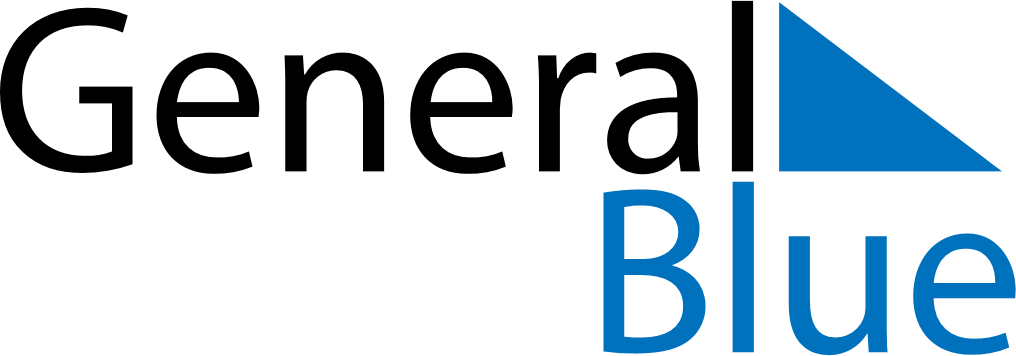 January 2024January 2024January 2024January 2024January 2024January 2024Novichikha, RussiaNovichikha, RussiaNovichikha, RussiaNovichikha, RussiaNovichikha, RussiaNovichikha, RussiaSunday Monday Tuesday Wednesday Thursday Friday Saturday 1 2 3 4 5 6 Sunrise: 9:43 AM Sunset: 5:31 PM Daylight: 7 hours and 47 minutes. Sunrise: 9:43 AM Sunset: 5:32 PM Daylight: 7 hours and 48 minutes. Sunrise: 9:43 AM Sunset: 5:33 PM Daylight: 7 hours and 50 minutes. Sunrise: 9:43 AM Sunset: 5:34 PM Daylight: 7 hours and 51 minutes. Sunrise: 9:42 AM Sunset: 5:35 PM Daylight: 7 hours and 52 minutes. Sunrise: 9:42 AM Sunset: 5:37 PM Daylight: 7 hours and 54 minutes. 7 8 9 10 11 12 13 Sunrise: 9:42 AM Sunset: 5:38 PM Daylight: 7 hours and 56 minutes. Sunrise: 9:41 AM Sunset: 5:39 PM Daylight: 7 hours and 57 minutes. Sunrise: 9:41 AM Sunset: 5:40 PM Daylight: 7 hours and 59 minutes. Sunrise: 9:40 AM Sunset: 5:42 PM Daylight: 8 hours and 1 minute. Sunrise: 9:40 AM Sunset: 5:43 PM Daylight: 8 hours and 3 minutes. Sunrise: 9:39 AM Sunset: 5:45 PM Daylight: 8 hours and 5 minutes. Sunrise: 9:38 AM Sunset: 5:46 PM Daylight: 8 hours and 7 minutes. 14 15 16 17 18 19 20 Sunrise: 9:38 AM Sunset: 5:48 PM Daylight: 8 hours and 10 minutes. Sunrise: 9:37 AM Sunset: 5:49 PM Daylight: 8 hours and 12 minutes. Sunrise: 9:36 AM Sunset: 5:51 PM Daylight: 8 hours and 15 minutes. Sunrise: 9:35 AM Sunset: 5:52 PM Daylight: 8 hours and 17 minutes. Sunrise: 9:34 AM Sunset: 5:54 PM Daylight: 8 hours and 20 minutes. Sunrise: 9:33 AM Sunset: 5:56 PM Daylight: 8 hours and 22 minutes. Sunrise: 9:32 AM Sunset: 5:57 PM Daylight: 8 hours and 25 minutes. 21 22 23 24 25 26 27 Sunrise: 9:31 AM Sunset: 5:59 PM Daylight: 8 hours and 28 minutes. Sunrise: 9:30 AM Sunset: 6:01 PM Daylight: 8 hours and 31 minutes. Sunrise: 9:28 AM Sunset: 6:03 PM Daylight: 8 hours and 34 minutes. Sunrise: 9:27 AM Sunset: 6:04 PM Daylight: 8 hours and 37 minutes. Sunrise: 9:26 AM Sunset: 6:06 PM Daylight: 8 hours and 40 minutes. Sunrise: 9:25 AM Sunset: 6:08 PM Daylight: 8 hours and 43 minutes. Sunrise: 9:23 AM Sunset: 6:10 PM Daylight: 8 hours and 46 minutes. 28 29 30 31 Sunrise: 9:22 AM Sunset: 6:11 PM Daylight: 8 hours and 49 minutes. Sunrise: 9:20 AM Sunset: 6:13 PM Daylight: 8 hours and 52 minutes. Sunrise: 9:19 AM Sunset: 6:15 PM Daylight: 8 hours and 56 minutes. Sunrise: 9:17 AM Sunset: 6:17 PM Daylight: 8 hours and 59 minutes. 